ОТЧЁТо выполнении Муниципального задания на 2017 год и обеспечении качества и объёмов оказываемых муниципальных услуг (работ)за период с 01.01.2017г. по 30.09.2017г.    Образовательное учреждение :  муниципальное бюджетное дошкольное образовательное учреждение                                                                              « Детский сад № 86»Наименование муниципальной услуги: реализация основных общеобразовательных программ      1.1. Сведения о фактическом достижении показателей, характеризующих объём муниципальной услуги (работы)Наименование муниципальной услуги: реализация основных общеобразовательных программ                  2.1. Сведения о фактическом достижении показателей, характеризующих объём муниципальной услуги (работы) 3.Наименование муниципальной услуги: реализация основных общеобразовательных программ      3.1. Сведения о фактическом достижении показателей, характеризующих объём муниципальной услуги (работы)4.Наименование муниципальной услуги: реализация основных общеобразовательных программ (до 01.09.2017г.)     4.1. Сведения о фактическом достижении показателей, характеризующих объём муниципальной услуги (работы)        5. Наименование муниципальной услуги: присмотр и уход5.1. Сведения о фактическом достижении показателей, характеризующих качество муниципальной услуги (работы)6.Наименование муниципальной услуги: присмотр и уход6.1. Сведения о фактическом достижении показателей, характеризующих объём муниципальной услуги (работы)        7. Наименование муниципальной услуги: присмотр и уход7.1. Сведения о фактическом достижении показателей, характеризующих качество муниципальной услуги (работы)8.Наименование муниципальной услуги: присмотр и уход8.1. Сведения о фактическом достижении показателей, характеризующих объём муниципальной услуги (работы)9.  Наименование муниципальной услуги: коррекционно-развивающая, компенсирующая и логопедическая помощь обучающимся9.1. Сведения о фактическом достижении показателей, характеризующих объём муниципальной услуги (работы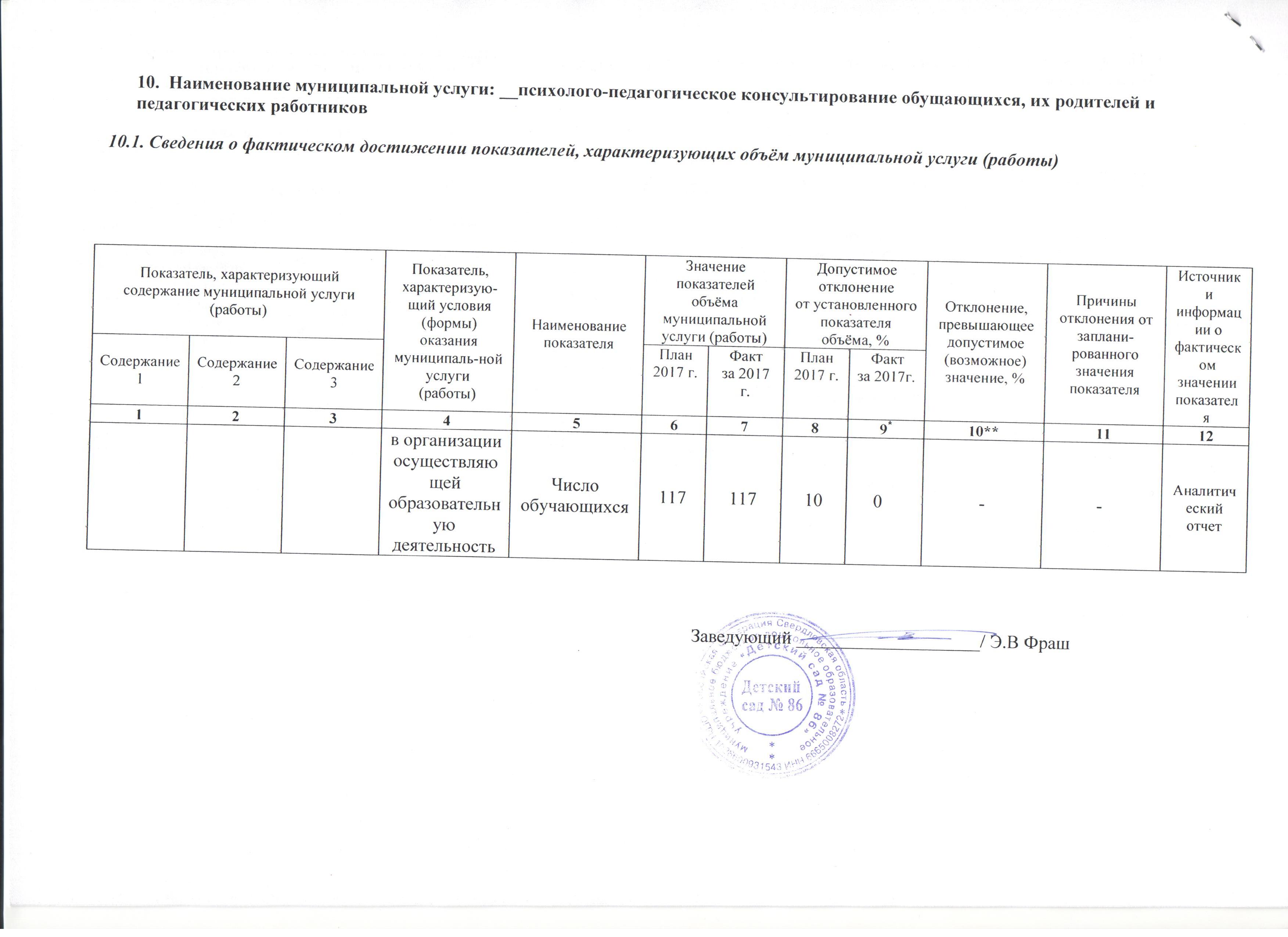 Показатель, характеризующий содержание муниципальной услуги (работы)Показатель, характеризующий содержание муниципальной услуги (работы)Показатель, характеризующий содержание муниципальной услуги (работы)Показатель, характеризующий условия (формы) оказания муниципальной услуги(работы)Наименование показателяЗначение показателей объёма муниципальной услуги (работы)Значение показателей объёма муниципальной услуги (работы)Допустимое отклонение                          от установленного показателя объёма, %Допустимое отклонение                          от установленного показателя объёма, %Отклонение, превышающее допустимое (возможное) значение, %Причины отклонения от запланированного значения показателяИсточники информации о фактическом значении показателяСодержание 1Содержание 2Содержание 3Показатель, характеризующий условия (формы) оказания муниципальной услуги(работы)Наименование показателяПлан 2017 г.Фактза. 2017 г.План2017 г.Фактза 2017 г.Отклонение, превышающее допустимое (возможное) значение, %Причины отклонения от запланированного значения показателяИсточники информации о фактическом значении показателя123456789*10**1112от 3лет до 8 леточнаячисло обучающихся15715740Детские табеляЧисло человеко-дней255751975520233болезнь детей,карантин, отоплениеДетские табеляПоказатель, характеризующий содержание муниципальной услуги (работы)Показатель, характеризующий содержание муниципальной услуги (работы)Показатель, характеризующий содержание муниципальной услуги (работы)Показатель, характеризую-щий условия (формы) оказания муниципаль-ной услуги(работы)Наименование показателяЗначение показателей объёма муниципальной услуги (работы)Значение показателей объёма муниципальной услуги (работы)Допустимое отклонение                          от установленного показателя объёма, %Допустимое отклонение                          от установленного показателя объёма, %Отклонение, превышающее допустимое (возможное) значение, %Причины отклонения от заплани-рованного значения показателяИсточники информации о фактическом значении показателяСодержание 1Содержание 2Содержание 3Показатель, характеризую-щий условия (формы) оказания муниципаль-ной услуги(работы)Наименование показателяПлан 2017 г.Фактза  2017 г.План2017 г.Фактза 2017 г.Отклонение, превышающее допустимое (возможное) значение, %Причины отклонения от заплани-рованного значения показателяИсточники информации о фактическом значении показателя123456789*10**1112от 1лет до 3 леточнаячисло обучающихся606000Детские табеляЧисло человеко-дней9579616130366болезнь детей, прием новых детейкарантин, отоплениеДетские табеляПоказатель, характеризующий содержание муниципальной услуги (работы)Показатель, характеризующий содержание муниципальной услуги (работы)Показатель, характеризующий содержание муниципальной услуги (работы)Показатель, характеризую-щий условия (формы) оказания муниципаль-ной услуги(работы)Наименование показателяЗначение показателей объёма муниципальной услуги (работы)Значение показателей объёма муниципальной услуги (работы)Допустимое отклонение                          от установленного показателя объёма, %Допустимое отклонение                          от установленного показателя объёма, %Отклонение, превышающее допустимое (возможное) значение, %Причины отклонения от запланированного значения показателяИсточники информации о фактическом значении показателяСодержание 1Содержание 2Содержание 3Показатель, характеризую-щий условия (формы) оказания муниципаль-ной услуги(работы)Наименование показателяПлан 2017 г.Фактза. 2017 г.План2017 г.Фактза 2017 г.Отклонение, превышающее допустимое (возможное) значение, %Причины отклонения от запланированного значения показателяИсточники информации о фактическом значении показателя123456789*10**1112Дети -инвалидыот 3лет до 8 леточнаячисло обучающихся3300Детские табеляЧисло человеко-дней30324120200-Детские табеляПоказатель, характеризующий содержание муниципальной услуги (работы)Показатель, характеризующий содержание муниципальной услуги (работы)Показатель, характеризующий содержание муниципальной услуги (работы)Показатель, характеризующий условия (формы) оказания муниципальной услуги(работы)Наименование показателяЗначение показателей объёма муниципальной услуги (работы)Значение показателей объёма муниципальной услуги (работы)Допустимое отклонение                          от установленного показателя объёма, %Допустимое отклонение                          от установленного показателя объёма, %Отклонение, превышающее допустимое (возможное) значение, %Причины отклонения от запланированного значения показателяИсточники информации о фактическом значении показателяСодержание 1Содержание 2Содержание 3Показатель, характеризующий условия (формы) оказания муниципальной услуги(работы)Наименование показателяПлан 2017 г.Фактза  2017 г.План2017 г.Фактза 2017 г.Отклонение, превышающее допустимое (возможное) значение, %Причины отклонения от запланированного значения показателяИсточники информации о фактическом значении показателя123456789*10**1112Дети-инвалидыот 1лет до 3 леточнаячисло обучающихся1100Детские табеляЧисло человеко-дней1418830388болезнь детей, карантин, отоплениеДетские табеляПоказатель, характеризующий содержание муниципальной услуги (работы)Показатель, характеризующий содержание муниципальной услуги (работы)Показатель, характеризующий содержание муниципальной услуги (работы)Показатель, характеризующий условия (формы) оказания муниципальной услуги(работы)Наименование показателяЗначение показателей объёма муниципальной услуги (работы)Значение показателей объёма муниципальной услуги (работы)Допустимое отклонение                          от установленного показателя объёма, %Допустимое отклонение                          от установленного показателя объёма, %Отклонение, превышающее допустимое (возможное) значение, %Причины отклонения от запланированного значения показателяИсточники информации о фактическом значении показателяСодержание 1Содержание 2Содержание 3Показатель, характеризующий условия (формы) оказания муниципальной услуги(работы)Наименование показателяПлан 2017 г.Фактза 2017г.План2017 г.Фактза 2017г.Отклонение, превышающее допустимое (возможное) значение, %Причины отклонения от запланированного значения показателяИсточники информации о фактическом значении показателя123456789*10**1112до 3лет группа полного днячисло обучающихся606000Детские табеляЧисло человеко-дней9579616130366болезнь детей, прием новых детейкарантин, отоплениеДетские табеляЧисло человеко-часов пребывания1149487393230366болезнь детей, прием новых детейкарантин, отоплениеДетские табеляПоказатель, характеризующий содержание муниципальной услуги (работы)Показатель, характеризующий содержание муниципальной услуги (работы)Показатель, характеризующий содержание муниципальной услуги (работы)Показатель, характеризующий условия (формы) оказания муниципальной услуги(работы)Наименование показателяЗначение показателей объёма муниципальной услуги (работы)Значение показателей объёма муниципальной услуги (работы)Допустимое отклонение                          от установленного показателя объёма, %Допустимое отклонение                          от установленного показателя объёма, %Отклонение, превышающее допустимое (возможное) значение, %Причины отклонения от запланированного значения показателяИсточники информации о фактическом значении показателяСодержание 1Содержание 2Содержание 3Показатель, характеризующий условия (формы) оказания муниципальной услуги(работы)Наименование показателяПлан 2017 г.Фактз 2017г.План2017 г.Фактза2017 г.Отклонение, превышающее допустимое (возможное) значение, %Причины отклонения от запланированного значения показателяИсточники информации о фактическом значении показателя123456789*10**1112от 3лет до 8 летгруппа полного днячисло обучающихся15715700Детские табеляЧисло человеко-дней255751975520233болезнь детей,карантин, отоплениеДетские табеляЧисло человеко-часов пребывания30690023706020233болезнь детей,карантин, отоплениеДетские табеляПоказатель, характеризующий содержание муниципальной услуги (работы)Показатель, характеризующий содержание муниципальной услуги (работы)Показатель, характеризующий содержание муниципальной услуги (работы)Показатель, характеризующий условия (формы) оказания муниципальной услуги(работы)Наименование показателяЗначение показателей объёма муниципальной услуги (работы)Значение показателей объёма муниципальной услуги (работы)Допустимое отклонение                          от установленного показателя объёма, %Допустимое отклонение                          от установленного показателя объёма, %Отклонение, превышающее допустимое (возможное) значение, %Причины отклонения от запланированного значения показателяИсточники информации о фактическом значении показателяСодержание 1Содержание 2Содержание 3Показатель, характеризующий условия (формы) оказания муниципальной услуги(работы)Наименование показателяПлан 2017 г.Фактза 2017г.План2017 г.Фактза 2017г.Отклонение, превышающее допустимое (возможное) значение, %Причины отклонения от запланированного значения показателяИсточники информации о фактическом значении показателя123456789*10**1112Дети -инвалидыдо 3лет группа полного днячисло обучающихся1100Детские табеляЧисло человеко-дней1418830388болезнь детей,карантин, отоплениеДетские табеляЧисло человеко-часов пребывания1692105630388болезнь детей,карантин, отоплениеДетские табеляПоказатель, характеризующий содержание муниципальной услуги (работы)Показатель, характеризующий содержание муниципальной услуги (работы)Показатель, характеризующий содержание муниципальной услуги (работы)Показатель, характеризующий условия (формы) оказания муниципальной услуги(работы)Наименование показателяЗначение показателей объёма муниципальной услуги (работы)Значение показателей объёма муниципальной услуги (работы)Допустимое отклонение                          от установленного показателя объёма, %Допустимое отклонение                          от установленного показателя объёма, %Отклонение, превышающее допустимое (возможное) значение, %Причины отклонения от запланированного значения показателяИсточники информации о фактическом значении показателяСодержание 1Содержание 2Содержание 3Показатель, характеризующий условия (формы) оказания муниципальной услуги(работы)Наименование показателяПлан 2017 г.Фактз 2017г.План2017 г.Фактза2017 г.Отклонение, превышающее допустимое (возможное) значение, %Причины отклонения от запланированного значения показателяИсточники информации о фактическом значении показателя123456789*10**1112Дети-инвалидыот 3лет до 8 летгруппа полного днячисло обучающихся3300Детские табеляЧисло человеко-дней30324120200-Детские табеляЧисло человеко-часов пребывания3636289220200-Детские табеляПоказатель, характеризующий содержание муниципальной услуги (работы)Показатель, характеризующий содержание муниципальной услуги (работы)Показатель, характеризующий содержание муниципальной услуги (работы)Показатель, характеризующий условия (формы) оказания муниципальной услуги(работы)Наименование показателяЗначение показателей объёма муниципальной услуги (работы)Значение показателей объёма муниципальной услуги (работы)Допустимое отклонение                          от установленного показателя объёма, %Допустимое отклонение                          от установленного показателя объёма, %Отклонение, превышающее допустимое (возможное) значение, %Причины отклонения от запланированного значения показателяИсточники информации о фактическом значении показателяСодержание 1Содержание 2Содержание 3Показатель, характеризующий условия (формы) оказания муниципальной услуги(работы)Наименование показателяПлан 2017 г.Фактза 2017 г.План2017 г.Фактза 2017г.Отклонение, превышающее допустимое (возможное) значение, %Причины отклонения от запланированного значения показателяИсточники информации о фактическом значении показателя123456789*10**1112в организации осуществляющей образовательную деятельностьЧисло обучающихся676710    0--Аналитический отчет